Thomas Email: Thomas.368859@2freemail.com 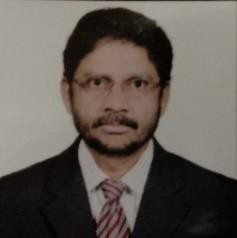 HVAC ProjectsManagerCareer ObjectiveTHOMAS To utilize my skills and proficiency in the field of Engineering by using my professional knowledge and experience acquired over twenty seven years in UAE.EducationBachelor’s Degree in Mechanical Engineering2.  DE in Mechanical Engineering      Additional Courses Attended1.  Project Management2.  ISO Documentation and procedures3.  Management of health and safety for managers4.  Advanced etxcel-20005.  BMS and Automation Training by Siemens.    Computer Proficiency1.  Fully skilled in MS-Office (Word, Excel, PowerPoint and Outlook)2.  Well versed with Operating systems Windows-7 and Windows-8.3.  Well versed with Mechanical Thermal calculation soft wares.Experience Summary (27 Years of Experience)July 2015  -Present       HVAC Projects Manager   Lootah cont.Dec-2013 –July 2015     MEP Manager                          Turner Int.      April 2006- Nov2013: Tech. Service Manager    Khansaheb L.L.C     Dec 1996-May 2000:  SR Mechanical Engineer   E.T.A Abu Dhabi     Sept 1987-Nov 1996:  Project Manager              Karam constructJuly 1985- Aug 1987:   Trainee			   Frick India Ltd. Work ProfileExpertise in HVAC Project Management from the concept stage thru execution, installation, commissioning and Hand over to the clientExpertise in HVAC Projects, Construction, commissioning, also    conversant in Estimation ,Tendering &Contractual matters.Expertise in HVAC Maintenance Project execution, mobilization and contractual  Matters. 6.  Expertise in Executing HVAC projects for High rise Commercial Building, High rise Towers and Residential Buildings.7.  Expertize in execution and mobilization of FM services and Maintenance contract for corporate sector, Hospital and for residential projects.8.  Fully aware of HVAC thermal calculations and duct design.    Nature of ExperienceIASLootah Contracing Execute HVAC Projects from tender stage thru execution up to project            completion and Hand overReview technical submittals and Drawings for approval.Review tender drawings and raise PCR as per specification.Review BOQ and raise PCR as required.Plan, Schedule Long lead materials for procurement. Estimate for new projects and TendersLiaise with clients and Authorities.Coordinate with other services for the projects.Plan, schedule and procure plants and materials.Negotiate warranties for the Projects as per client.Turner international Middle East. HVAC & MEP Project Management from concept stage thru Executing, installation, commissioning and final Hand over to the client.  Review drawings, specifications, Bill of quantities and make Addendum/PCR as per client requirement, if required.  Check load schedule as per equipment schedule and as per authority regulations.  Monitor progress as per Baseline program and coordinate progress meeting to analyze project target.   Conduct meetings with consultant, contractors to analyze project progress   Check warranties, as built drawings and O&M manuals and make final close out documents for the project.KHANSAHEB GROUP L.L.C , Dubai -Apr-2006-Nov 2013Execute and commission HVAC chilled water systems for HRH-Royal Office complex and Residential building complex at Beach Palace project, Jumairah.   Design, Execute & commission HVAC project for Sheikh Mansoor      Private building,Dubai.   Execute & Commission HVAC chilled water system for Bab-Al-Shams Hotel resort project for Jumeirah International Hotel groups.   Execute & Commission HVAC chilled water system (including testing  adjusting and balancing of HVAC system) for Emaar, Burj Khalifa Amenities projects, Old Town-A AND Old Town –B Execute and Mobilize FM Services for WASL projects, Nestle Group,  other sectors and was Instrumental in setting up FM division with in the  company.Carried out AL AIN military base AC& Refrigeration systems maintenance, Review IFC drawings as per contract documents. Execute Technical submittals, Drawings for approval.   Plan and procure plants and materials for the project. Plan, schedule and procure long lead items for the projects. Monitor the progress as per baseline program and action as required. Liaise with consultant and authorities. Make VO as per contract for the approval Execute final punch list for the handover. E.T.A, Abu Dhabi -Dec-1996-May-2000Execute & Commission HVAC chilled water systems for commercial, FiveStar hotels complex, and High-rise residential projects viz.                 a)    Zadco -Gasco Buildings Complex, Abu-Dhabi, b)   ADCO office towersc)    Radisson SAS Hotelproject d)   Niyafah – Twin Towerse)    Power Station Building.Plan and Execute  Installation as per approved Shop drawings and       specification.Raise RFI, CVR as per project requirement and contract.Monitor work progress as per Base line programMake PCR for variance as per contractual obligation.      e)  Plan, schedule and Procure plants and materials.     f)  Plan, schedule and procure long lead items as per contract.     h)  Execute punch list for the final hand over.5.   Karam Constructions, Sharjah/ALAIN -Sept-1987-Nov-1996    Review IFC drawings as per tender documents.Review shop drawings before issuance for approval.Prepare technical submittals for approval.Monitor progress as per Base line program.Make PCR for the variance as per contract.Plan, schedule and procure long lead items for the project.Execute HSE training for the team for the project.Execute & Commission HVAC projects for Al Ain University Complex    Head quarter buildings, Alain.b)  Execute & Commission HVAC projects for Jimmy Medical College and       Library buildings.c)  Execute and Commission HVAC Projects for girls college campus       buildings, Alain.d)  Execute and Commission HVAC Refurbishment projects for Al –Ain          University head office complex.f.    Make delay claims for the project as per contractg.   Make monthly billing and invoicing as per contract.6.  Frick India Ltd, New-Delhi. –July 1985-Aug 1987Started  as  trainee Engineer and had training in Design, Manufacturing,           Projects Execution, and Maintenance of HVAC chilled water system            Including centrifugal chillers and cooling tower system.   b)  Fully aware of assembling, overhauling of compressors, evaporators,          shell&Tube, and complete system testing for performance. Fully aware of Installation, commissioning and Maintenance of               commercial Refrigeration systems.HVAC Projects Manager,IASLootah Contracting ,Thomas.368859@2freemail.com 